NEWS RELEASEFor Immediate Release	Contact:  Dan HaugDecember 3, 2020	573-751-2345State Releases November 2020 General Revenue ReportState Budget Director Dan Haug announced today that net general revenue collections for November 2020 increased 14.5 percent compared to those for November 2019, from $708.5 million last year to $811.1 million this year.Net general revenue collections for 2021 fiscal year-to-date increased 23.3 percent compared to November 2019, from $3.68 billion last year to $4.53 billion this year.GROSS COLLECTIONS BY TAX TYPEIndividual income tax collectionsIncreased 27.9 percent for the year, from $2.67 billion last year to $3.42 billion this year.Increased 5.3 percent for the month.Sales and use tax collectionsIncreased 3.1 percent for the year, from $953.1 million last year to $983.0 million this year.Increased 7.0 percent for the month.Corporate income and corporate franchise tax collectionsIncreased 66.2 percent for the year, from $174.0 million last year to $289.2 million this year.Increased 112.4 percent for the month.All other collectionsIncreased 23.0 percent for the year, from $156.2 million last year to $192.1 million this year.Increased 164.9 percent for the month.RefundsIncreased 25.5 percent for the year, from $276.4 million last year to $346.9 million this year. Decreased 25.9 percent for the month.The figures included in the monthly general revenue report represent a snapshot in time and can vary widely based on a multitude of factors.###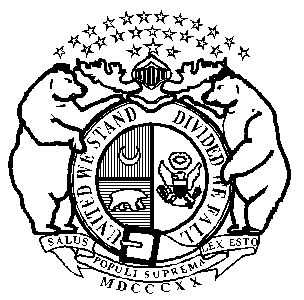 Michael L. ParsonGovernorState of OFFICE OF ADMINISTRATIONPost Office Box 809Jefferson City, Missouri  65102Phone:  (573) 751-1851FAX:  (573) 751-1212Sarah H. SteelmanCommissioner